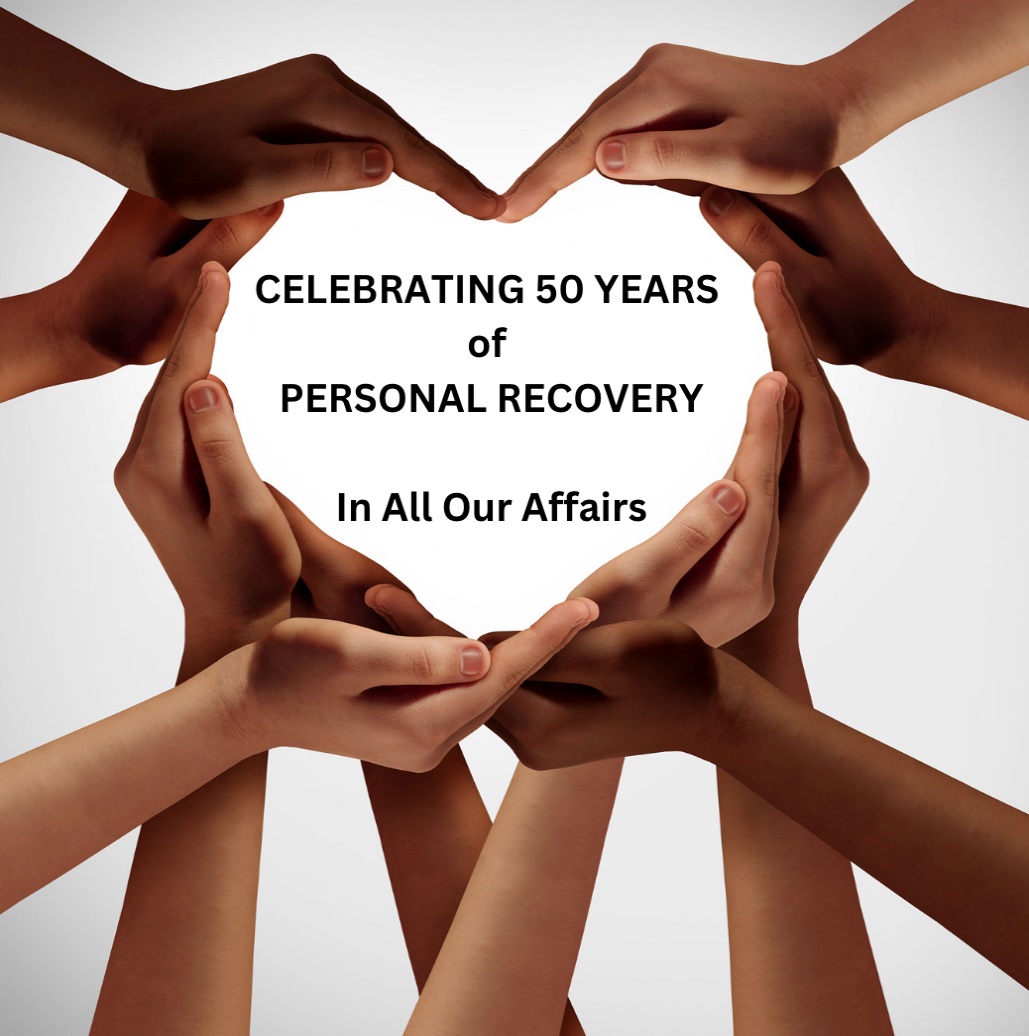 It’s Coming!50th Annual Pennsylvania AFG Conventionat Susquehanna University, Selinsgrove, Pa.June 9-11, 2023Details are still being worked out, but we have the Workshop Topics:Working the 12 Steps in 15 Minutes. (An interactive workshop using instructional handout sheets).Tuning In with the Traditions in the Family and the Group.Using the Al-Anon Tools for Recovery (CAL, Slogans, Steps and Traditions, Meetings, Sponsorship, Phone Calls, Prayer, Meditation, Service, Higher Power).Resentment: Holding On or Letting Go?Setting Boundaries: Focusing on Myself, Not Unacceptable Behaviors.Writing for The Forum: Reaching Others While Helping Myself.Transforming Loss & Grief Through Al-Anon.Embracing and Handling Conflict in Relationships at Home and Work.Those attending the Convention who’d like to help with a workshop are invited to email convention.workshop@pa-al-anon.org for more information.